РАПИСАНИЕ ЕГЭ -2020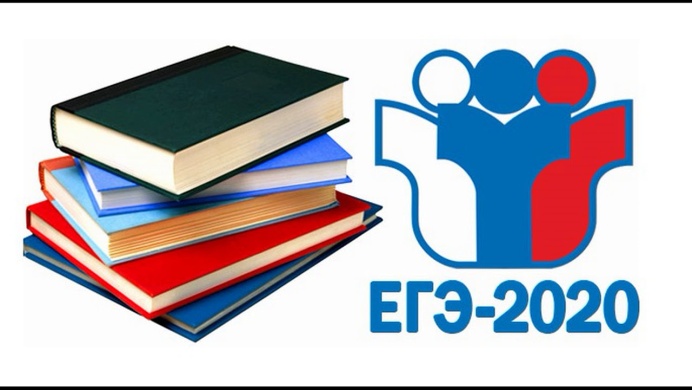 (Приказ Минпросвещения РФ №609/1559 от 14.11.2019)ДатаПредмет ЕГЭПродолжительность экзаменаСредства обучения и воспитания (допускается использование)ОСНОВНОЙ ПЕРИОДОСНОВНОЙ ПЕРИОДОСНОВНОЙ ПЕРИОДОСНОВНОЙ ПЕРИОД25 мая(пн)География3ч (180 мин)Линейка, транспортир, не содержащий справочной информации,  непрограммируемый калькулятор25 мая(пн)Литература3ч 55м (235мин)25 мая(пн)Информатика3ч 55м (235мин)28 мая (чт)Русский язык3ч 30м (210мин)1 июня (пн)Математика Базового уровня Линейка, не содержащая справочной информации, для построения чертежей и рисунков1 июня (пн)Математика Базового уровня 3ч (180 мин)Линейка, не содержащая справочной информации, для построения чертежей и рисунков1 июня (пн)Профильного уровня3ч 55м (235мин)Линейка, не содержащая справочной информации, для построения чертежей и рисунков4 июня (чт)История3ч 55м (235мин)4 июня (чт)Физика3ч 55м (235мин)Линейка, непрограммируемый калькулятор8 июня (пн)Обществознание3ч 55м (235мин)8 июня (пн)Химия3ч 30м (210мин)Непрограммируемый калькулятор, периодическая система Д.И.Менделеева, таблица растворимости солей, кислот и оснований в воде, электрохимический ряд напряжений металлов11 июня (чт)Иностранные языки (письм.часть)3ч (180 мин)11 июня (чт)Биология3ч 30м (210мин)15 июня (пн)Иностранные языки (раздел Говорение)15 мин.16 июня (вт)Иностранные языки (раздел Говорение)15 мин.РЕЗЕРВРЕЗЕРВРЕЗЕРВРЕЗЕРВ19 июня (пт)География19 июня (пт)Литература 19 июня (пт)Информатика19 июня (пт)Иностр.языки (раздел Говорение)20 июня (сб)Иностранные языки (письм.часть)20 июня (сб)Биология22 июня (пн)Русский язык23 июня (вт)Обществознание23 июня (вт)Химия24 июня (ср)История24 июня (ср)Физика25 июня (чт)Математика  Б и П29 июня (пн)По всем учебным предметам